Communication Task: Writing 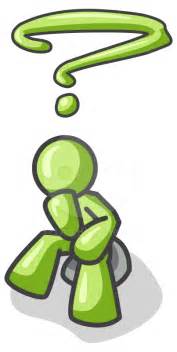 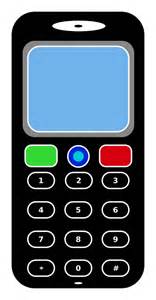 Year 7 Discursive Writing Planning SheetDiscussion point    Reasons in favour of this argument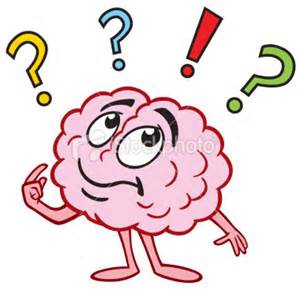 